TABLE OF CONTENTSApplication Face Sheet*	1Table of Contents*	2Project Summary*	3Applicant’s Biosketch* (max 5 pages)	Research Proposal (max 6 pages, excluding references) 	Mentor’s Biosketch and List of Trainees (max 6 pages)	Thesis Advisor Explanation (if applicable) 	*Use templates found here: www.tmfgrants.org/LERN  PROJECT SUMMARYMaximum length: 300 wordsThe Project Summary is a 300 word scientific abstract stating the research project's broad, long-term objectives and specific aims. Describe concisely the research design and methods for achieving these goals. Please include an explanation on how your project aligns with LE&RN’s mission. The same Project Summary should be used for both the Online Submission and this form. 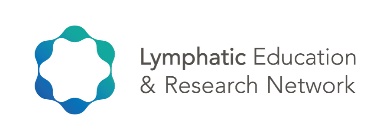 Lymphatic Education & Research Network Postdoctoral Fellowship Awards Program Application Face Sheet 2016 - Project Period: July 1, 2016 – June 30, 2018TITLE OF PROJECT:TITLE OF PROJECT:TITLE OF PROJECT:TITLE OF PROJECT:TITLE OF PROJECT:TITLE OF PROJECT:TITLE OF PROJECT:KEY WORDS:KEY WORDS:KEY WORDS:KEY WORDS:KEY WORDS:KEY WORDS:KEY WORDS:KEY WORDS:KEY WORDS:KEY WORDS:KEY WORDS:APPLICANT                 Male     Female APPLICANT                 Male     Female APPLICANT                 Male     Female APPLICANT                 Male     Female APPLICANT                 Male     Female APPLICANT                 Male     Female APPLICANT                 Male     Female Name, Degree(s):Name, Degree(s):Name, Degree(s):Name, Degree(s):Name, Degree(s):Name, Degree(s):Academic/Research Title:Academic/Research Title:Academic/Research Title:Full Academic Title:Full Academic Title:Full Academic Title:Department:Department:Department:Department:Department:Department:Institution:Institution:Institution:Institution:Institution:Institution:Address:Address:Address:Address:Address:Address:Telephone:Telephone:Telephone:Telephone:Telephone:Telephone:Email:Email:Email:Email:Email:Email:Country of Birth:Country of Birth:Country of Birth:APPLICANT’S EDUCATIONAL HISTORYAPPLICANT’S EDUCATIONAL HISTORYAPPLICANT’S EDUCATIONAL HISTORYAPPLICANT’S EDUCATIONAL HISTORYAPPLICANT’S EDUCATIONAL HISTORYAPPLICANT’S EDUCATIONAL HISTORYAPPLICANT’S EDUCATIONAL HISTORYUndergraduate School:Undergraduate School:Undergraduate School:Graduate School:Graduate School:Graduate School:Graduate School:Graduate School:Degree/year awarded:Degree/year awarded:Degree/year awarded:Degree/year awarded:Degree/year awarded:Degree/year awarded:Degree/year awarded:Degree/year awarded:Other graduate degree(s):Other graduate degree(s):Other graduate degree(s):Other graduate degree(s):Other graduate degree(s):YEARS of FULL-TIME POSTDOCTORAL EXPERIENCE COMPLETED by July 1, 20130        1       2       3       YEARS of FULL-TIME POSTDOCTORAL EXPERIENCE COMPLETED by July 1, 20130        1       2       3       YEARS of FULL-TIME POSTDOCTORAL EXPERIENCE COMPLETED by July 1, 20130        1       2       3       YEARS of FULL-TIME POSTDOCTORAL EXPERIENCE COMPLETED by July 1, 20130        1       2       3       YEARS of FULL-TIME POSTDOCTORAL EXPERIENCE COMPLETED by July 1, 20130        1       2       3       YEARS of FULL-TIME POSTDOCTORAL EXPERIENCE COMPLETED by July 1, 20130        1       2       3       YEARS of FULL-TIME POSTDOCTORAL EXPERIENCE COMPLETED by July 1, 20130        1       2       3       Ph.D. Dissertation(if applicable):Ph.D. Dissertation(if applicable):Ph.D. Dissertation(if applicable):Day/ Month: Day/ Month: Day/ Month: Year:YEARS of FULL-TIME POSTDOCTORAL EXPERIENCE COMPLETED by July 1, 20130        1       2       3       YEARS of FULL-TIME POSTDOCTORAL EXPERIENCE COMPLETED by July 1, 20130        1       2       3       YEARS of FULL-TIME POSTDOCTORAL EXPERIENCE COMPLETED by July 1, 20130        1       2       3       YEARS of FULL-TIME POSTDOCTORAL EXPERIENCE COMPLETED by July 1, 20130        1       2       3       YEARS of FULL-TIME POSTDOCTORAL EXPERIENCE COMPLETED by July 1, 20130        1       2       3       YEARS of FULL-TIME POSTDOCTORAL EXPERIENCE COMPLETED by July 1, 20130        1       2       3       YEARS of FULL-TIME POSTDOCTORAL EXPERIENCE COMPLETED by July 1, 20130        1       2       3       First Postdoc. PositionFirst Postdoc. PositionFirst Postdoc. PositionDay/ Month:  Day/ Month:  Day/ Month:  Year: YEARS of FULL-TIME POSTDOCTORAL EXPERIENCE COMPLETED by July 1, 20130        1       2       3       YEARS of FULL-TIME POSTDOCTORAL EXPERIENCE COMPLETED by July 1, 20130        1       2       3       YEARS of FULL-TIME POSTDOCTORAL EXPERIENCE COMPLETED by July 1, 20130        1       2       3       YEARS of FULL-TIME POSTDOCTORAL EXPERIENCE COMPLETED by July 1, 20130        1       2       3       YEARS of FULL-TIME POSTDOCTORAL EXPERIENCE COMPLETED by July 1, 20130        1       2       3       YEARS of FULL-TIME POSTDOCTORAL EXPERIENCE COMPLETED by July 1, 20130        1       2       3       YEARS of FULL-TIME POSTDOCTORAL EXPERIENCE COMPLETED by July 1, 20130        1       2       3       INSTITUTION WHERE PROJECT WILL BE CONDUCTED:INSTITUTION WHERE PROJECT WILL BE CONDUCTED:INSTITUTION WHERE PROJECT WILL BE CONDUCTED:INSTITUTION WHERE PROJECT WILL BE CONDUCTED:INSTITUTION WHERE PROJECT WILL BE CONDUCTED:INSTITUTION WHERE PROJECT WILL BE CONDUCTED:INSTITUTION WHERE PROJECT WILL BE CONDUCTED:INSTITUTION WHERE PROJECT WILL BE CONDUCTED:INSTITUTION WHERE PROJECT WILL BE CONDUCTED:INSTITUTION WHERE PROJECT WILL BE CONDUCTED:INSTITUTION WHERE PROJECT WILL BE CONDUCTED:INSTITUTION WHERE PROJECT WILL BE CONDUCTED:INSTITUTION WHERE PROJECT WILL BE CONDUCTED:INSTITUTION WHERE PROJECT WILL BE CONDUCTED:INSTITUTION WHERE PROJECT WILL BE CONDUCTED:INSTITUTION WHERE PROJECT WILL BE CONDUCTED:INSTITUTION WHERE PROJECT WILL BE CONDUCTED:INSTITUTION WHERE PROJECT WILL BE CONDUCTED:AUTHORIZED INSTITUTIONAL REPRESENTATIVEAUTHORIZED INSTITUTIONAL REPRESENTATIVEAUTHORIZED INSTITUTIONAL REPRESENTATIVEAUTHORIZED INSTITUTIONAL REPRESENTATIVEAUTHORIZED INSTITUTIONAL REPRESENTATIVEAUTHORIZED INSTITUTIONAL REPRESENTATIVEINSTITUTIONAL OFFICER TO RECEIVE FUNDSINSTITUTIONAL OFFICER TO RECEIVE FUNDSINSTITUTIONAL OFFICER TO RECEIVE FUNDSINSTITUTIONAL OFFICER TO RECEIVE FUNDSINSTITUTIONAL OFFICER TO RECEIVE FUNDSINSTITUTIONAL OFFICER TO RECEIVE FUNDSINSTITUTIONAL OFFICER TO RECEIVE FUNDSINSTITUTIONAL OFFICER TO RECEIVE FUNDSINSTITUTIONAL OFFICER TO RECEIVE FUNDSName:Name:Name: Name: Title:Title:Title:Title:Institution:Institution:Institution:Institution:Email:Email:Email:Email:CERTIFICATION: By signing this Face Sheet we certify that the statements contained in this Face Sheet and Online Submission are true and complete to the best of our knowledge and agree to accept the terms of the Lymphatic Education & Research Network Postdoctoral Fellowship Awards Program as documented in the Application Guidelines and Terms of the Award. The Applicant and Mentor also confirm that they are responsible for obtaining any required human subjects animal use and/or other required institutional approvals.CERTIFICATION: By signing this Face Sheet we certify that the statements contained in this Face Sheet and Online Submission are true and complete to the best of our knowledge and agree to accept the terms of the Lymphatic Education & Research Network Postdoctoral Fellowship Awards Program as documented in the Application Guidelines and Terms of the Award. The Applicant and Mentor also confirm that they are responsible for obtaining any required human subjects animal use and/or other required institutional approvals.CERTIFICATION: By signing this Face Sheet we certify that the statements contained in this Face Sheet and Online Submission are true and complete to the best of our knowledge and agree to accept the terms of the Lymphatic Education & Research Network Postdoctoral Fellowship Awards Program as documented in the Application Guidelines and Terms of the Award. The Applicant and Mentor also confirm that they are responsible for obtaining any required human subjects animal use and/or other required institutional approvals.CERTIFICATION: By signing this Face Sheet we certify that the statements contained in this Face Sheet and Online Submission are true and complete to the best of our knowledge and agree to accept the terms of the Lymphatic Education & Research Network Postdoctoral Fellowship Awards Program as documented in the Application Guidelines and Terms of the Award. The Applicant and Mentor also confirm that they are responsible for obtaining any required human subjects animal use and/or other required institutional approvals.CERTIFICATION: By signing this Face Sheet we certify that the statements contained in this Face Sheet and Online Submission are true and complete to the best of our knowledge and agree to accept the terms of the Lymphatic Education & Research Network Postdoctoral Fellowship Awards Program as documented in the Application Guidelines and Terms of the Award. The Applicant and Mentor also confirm that they are responsible for obtaining any required human subjects animal use and/or other required institutional approvals.CERTIFICATION: By signing this Face Sheet we certify that the statements contained in this Face Sheet and Online Submission are true and complete to the best of our knowledge and agree to accept the terms of the Lymphatic Education & Research Network Postdoctoral Fellowship Awards Program as documented in the Application Guidelines and Terms of the Award. The Applicant and Mentor also confirm that they are responsible for obtaining any required human subjects animal use and/or other required institutional approvals.CERTIFICATION: By signing this Face Sheet we certify that the statements contained in this Face Sheet and Online Submission are true and complete to the best of our knowledge and agree to accept the terms of the Lymphatic Education & Research Network Postdoctoral Fellowship Awards Program as documented in the Application Guidelines and Terms of the Award. The Applicant and Mentor also confirm that they are responsible for obtaining any required human subjects animal use and/or other required institutional approvals.CERTIFICATION: By signing this Face Sheet we certify that the statements contained in this Face Sheet and Online Submission are true and complete to the best of our knowledge and agree to accept the terms of the Lymphatic Education & Research Network Postdoctoral Fellowship Awards Program as documented in the Application Guidelines and Terms of the Award. The Applicant and Mentor also confirm that they are responsible for obtaining any required human subjects animal use and/or other required institutional approvals.CERTIFICATION: By signing this Face Sheet we certify that the statements contained in this Face Sheet and Online Submission are true and complete to the best of our knowledge and agree to accept the terms of the Lymphatic Education & Research Network Postdoctoral Fellowship Awards Program as documented in the Application Guidelines and Terms of the Award. The Applicant and Mentor also confirm that they are responsible for obtaining any required human subjects animal use and/or other required institutional approvals.CERTIFICATION: By signing this Face Sheet we certify that the statements contained in this Face Sheet and Online Submission are true and complete to the best of our knowledge and agree to accept the terms of the Lymphatic Education & Research Network Postdoctoral Fellowship Awards Program as documented in the Application Guidelines and Terms of the Award. The Applicant and Mentor also confirm that they are responsible for obtaining any required human subjects animal use and/or other required institutional approvals.CERTIFICATION: By signing this Face Sheet we certify that the statements contained in this Face Sheet and Online Submission are true and complete to the best of our knowledge and agree to accept the terms of the Lymphatic Education & Research Network Postdoctoral Fellowship Awards Program as documented in the Application Guidelines and Terms of the Award. The Applicant and Mentor also confirm that they are responsible for obtaining any required human subjects animal use and/or other required institutional approvals.CERTIFICATION: By signing this Face Sheet we certify that the statements contained in this Face Sheet and Online Submission are true and complete to the best of our knowledge and agree to accept the terms of the Lymphatic Education & Research Network Postdoctoral Fellowship Awards Program as documented in the Application Guidelines and Terms of the Award. The Applicant and Mentor also confirm that they are responsible for obtaining any required human subjects animal use and/or other required institutional approvals.CERTIFICATION: By signing this Face Sheet we certify that the statements contained in this Face Sheet and Online Submission are true and complete to the best of our knowledge and agree to accept the terms of the Lymphatic Education & Research Network Postdoctoral Fellowship Awards Program as documented in the Application Guidelines and Terms of the Award. The Applicant and Mentor also confirm that they are responsible for obtaining any required human subjects animal use and/or other required institutional approvals.CERTIFICATION: By signing this Face Sheet we certify that the statements contained in this Face Sheet and Online Submission are true and complete to the best of our knowledge and agree to accept the terms of the Lymphatic Education & Research Network Postdoctoral Fellowship Awards Program as documented in the Application Guidelines and Terms of the Award. The Applicant and Mentor also confirm that they are responsible for obtaining any required human subjects animal use and/or other required institutional approvals.CERTIFICATION: By signing this Face Sheet we certify that the statements contained in this Face Sheet and Online Submission are true and complete to the best of our knowledge and agree to accept the terms of the Lymphatic Education & Research Network Postdoctoral Fellowship Awards Program as documented in the Application Guidelines and Terms of the Award. The Applicant and Mentor also confirm that they are responsible for obtaining any required human subjects animal use and/or other required institutional approvals.CERTIFICATION: By signing this Face Sheet we certify that the statements contained in this Face Sheet and Online Submission are true and complete to the best of our knowledge and agree to accept the terms of the Lymphatic Education & Research Network Postdoctoral Fellowship Awards Program as documented in the Application Guidelines and Terms of the Award. The Applicant and Mentor also confirm that they are responsible for obtaining any required human subjects animal use and/or other required institutional approvals.CERTIFICATION: By signing this Face Sheet we certify that the statements contained in this Face Sheet and Online Submission are true and complete to the best of our knowledge and agree to accept the terms of the Lymphatic Education & Research Network Postdoctoral Fellowship Awards Program as documented in the Application Guidelines and Terms of the Award. The Applicant and Mentor also confirm that they are responsible for obtaining any required human subjects animal use and/or other required institutional approvals.CERTIFICATION: By signing this Face Sheet we certify that the statements contained in this Face Sheet and Online Submission are true and complete to the best of our knowledge and agree to accept the terms of the Lymphatic Education & Research Network Postdoctoral Fellowship Awards Program as documented in the Application Guidelines and Terms of the Award. The Applicant and Mentor also confirm that they are responsible for obtaining any required human subjects animal use and/or other required institutional approvals.APPLICANT                               DateAPPLICANT                               DateAPPLICANT                               Date                                             Date                                             Date                                             Date  AUTHORIZED REP              Date  AUTHORIZED REP              Date  AUTHORIZED REP              Date  AUTHORIZED REP              Date  AUTHORIZED REP              Date  AUTHORIZED REP              DateApplicant’s Name:Institution:’s Name:Title of Project:Key Words: